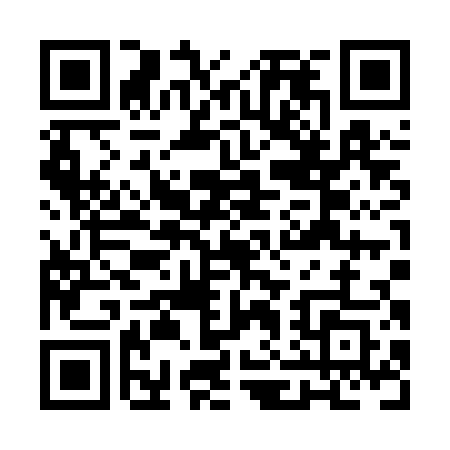 Prayer times for Gosselin-Mills, Quebec, CanadaMon 1 Jul 2024 - Wed 31 Jul 2024High Latitude Method: Angle Based RulePrayer Calculation Method: Islamic Society of North AmericaAsar Calculation Method: HanafiPrayer times provided by https://www.salahtimes.comDateDayFajrSunriseDhuhrAsrMaghribIsha1Mon3:075:0312:516:138:3810:342Tue3:085:0412:516:138:3810:333Wed3:095:0512:516:138:3710:334Thu3:105:0512:516:138:3710:325Fri3:115:0612:516:138:3710:316Sat3:125:0712:526:138:3610:317Sun3:135:0712:526:138:3610:308Mon3:145:0812:526:128:3510:299Tue3:165:0912:526:128:3510:2810Wed3:175:1012:526:128:3410:2711Thu3:185:1112:526:128:3410:2612Fri3:205:1112:526:118:3310:2413Sat3:215:1212:536:118:3210:2314Sun3:235:1312:536:118:3210:2215Mon3:245:1412:536:108:3110:2116Tue3:265:1512:536:108:3010:1917Wed3:275:1612:536:108:2910:1818Thu3:295:1712:536:098:2910:1719Fri3:305:1812:536:098:2810:1520Sat3:325:1912:536:088:2710:1421Sun3:335:2012:536:088:2610:1222Mon3:355:2112:536:078:2510:1023Tue3:375:2212:536:078:2410:0924Wed3:385:2312:536:068:2310:0725Thu3:405:2412:536:058:2210:0626Fri3:425:2512:536:058:2110:0427Sat3:435:2612:536:048:1910:0228Sun3:455:2812:536:038:1810:0029Mon3:475:2912:536:038:179:5930Tue3:495:3012:536:028:169:5731Wed3:505:3112:536:018:159:55